中学校　国語　　古文③　～歴史的仮名遣い②～　（解答）（　　　）年（　　　）組（　　　）番　名前（　　　　　　　　　　　　　　）一 次のー線部の歴史的仮名遣いを現代仮名遣いに直し、すべて　ひらがなで書きなさい。（１０点×１０問）　⑴　　今は昔、竹取の翁と①いふものありけり。　　　①　　　　　　　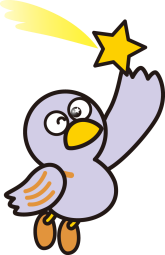 　　　野山にまじりて竹を取りつつ、②よろづのことに③使ひけり。　　　②　③　　　名をば、さぬきのみやつこと④なむいひける。　　　④　　　　その竹の中に、もと光る竹なむ一筋ありける。あやしがりて、寄りて見るに、　　　筒の中光りたり。それを見れば、三寸ばかりなる人、いと⑤うつくしうてゐたり。　　　⑤　⑵　　春はあけぼの。⑥やうやう白くなりゆく⑦山ぎは、すこしあかりて、紫だちたる　　　雲のほそくたなびきたる。　　　⑥　⑦　　　　夏は夜。月のころはさらなり、闇も⑧なほ、蛍の多く飛びちがひたる。　　　また、ただ一つ二つなど、ほのかにうち光りて行くもをかし。雨など降るもをかし。　　　⑧　　　　秋は夕暮れ。夕日のさして山の端いと⑨近うなりたるに、烏の寝どころへ行く　　　とて、三つ四つ、二つ三つなど、⑩飛びいそぐさへあはれなり。まいて雁などの　　　つらねたるが、いと小さく見ゆるはいとをかし。日入り果てて、風の音、虫の音　　　など、はた言ふべきにあらず。　　　⑨　　　⑩